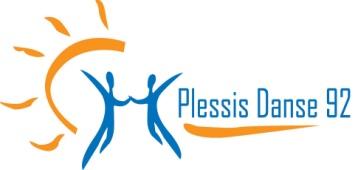 FICHE D'INSCRIPTION POUR LA SAISON 2022/2023                                           Le Plessis RobinsonCONDITION GENERALESArt.1 :L'adhérent bénéficiera suivant la formule d'adhésion choisie des services s'y rattachant en fonction de la validité de celui-ci.Art.2:Compte tenu de la multiplicité par discipline des cours offerts, l'interruption ou la suppression d'un ou plusieurs d'entre eux ne pourra entraîner l'annulation ou la prolongation du contrat.Art.3:Le paiement du présent contrat se fait au comptant le jour de sa signature*. Le droit d'adhésion est incessible et personnel.Art.4:Toute personne désirant adhérer à l'association devra impérativement fournir un certificat d'aptitude à la pratique de la danse,et 1 photo d'identité ,.Art.5:La non fréquentation des cours ne pourra entraîner aucun remboursement ni partiel ni total.Art.6:En cas d'accident, l'adhérent est tenu d'en faire la déclaration dans les 48 heures auprès de l'association Art.7:En cas de vol, l'association décline toute responsabilité.Art.8:En cas de litige, seul le tribunal sera compétent.*Une facilité de paiement est possible sur 6 mois maximum. Le montant du premier versement est au moins égal au montant de l'adhésion à l'association:34€(Dernier versement début Mars 2023) tous les chèques sont a remettre le jour de l'inscription.Fait à Plessis Robinson leSignature de l'adhérentNOM : Mr Mme MelleAdhésion à l'association : 34€Adhésion à l'association : 34€Adhésion à l'association : 34€Adhésion à l'association : 34€Adhésion à l'association : 34€PRENOM :1h/semaine =152€(+34€=186€) *(+34€=186€) *(+34€=186€) *DATE DE NAISSANCE:1h30/semaine=181€(+34€=215€) *(+34€=215€) *(+34€=215€) *ADRESSE :2h/semaine=218€(+34€=252€) *(+34€=252€) *(+34€=252€) *2h30/semaine=269€(+34€=303€) *(+34€=303€) *(+34€=303€) *CODE POSTAL :3h/semaine=320€(+34€=354€) *(+34€=354€) *(+34€=354€) *3h30/semaine=359€(+34€=393€) *(+34€=393€) *(+34€=393€) *EMAIL:@4h/semaine=399€(+34€=433€) *(+34€=433€) *(+34€=433€) *4h30/semaine=435€(+34€=469€) *(+34€=469€) *(+34€=469€) *TELEPHONE:  Domicile:5h/semaine=473€(+34€=507€) *(+34€=507€) *(+34€=507€) *                         Portable:5h30/semaine=513€(+34€=547€) *(+34€=547€) *(+34€=547€) *Chèques à l'ordre de: PLESSIS DANSE 92Chèques à l'ordre de: PLESSIS DANSE 92Chèques à l'ordre de: PLESSIS DANSE 92Chèques à l'ordre de: PLESSIS DANSE 92Chèques à l'ordre de: PLESSIS DANSE 92DEMANDE D'ATTESTATION POUR LE CE : OUI  - NON DEMANDE D'ATTESTATION POUR LE CE : OUI  - NON DEMANDE D'ATTESTATION POUR LE CE : OUI  - NON Salle : Espace Péri : 2, rue Gabriel PériSalle : Espace Péri : 2, rue Gabriel PériSalle : Espace Péri : 2, rue Gabriel PériSalle : Espace Péri : 2, rue Gabriel PériSalle : Espace Péri : 2, rue Gabriel PériDisciplineNiveauDuréeJoursHorairesROCKDébutants1hSamedi11h30-12h30ROCKIntermédiaires1hSamedi9h30-10h30ROCKIntermédiaires1hJeudi21h-22hRock &Danses de SalonDébutants1hJeudi19h-20hSALSAAvancés1hMardi21h-22hSALSADébutants1h30Mardi19h30-21hSALSAIntermédiaires1h30Mercredi20h30-22hDANSESDESALONDébutants1hSamedi12h30-13h30DANSESDESALONIntermédiaires1hSamedi10h30-11h30DANSESDESALONIntermédiaires1hJeudi20h-21hDANSES ORIENTALESInter et déb1h30Samedi13h30-15hBACHATAInter et déb1hLundi20h-21hKIZOMBAInter et déb1hLundi21h-22hCours ENFANTS*STAR KIDS*débutants1hJeudi18h-19h